บันทึกข้อความ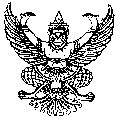 ส่วนราชการ                                                                                                                .                                                                                                                                                                          ที่         			                     วันที่          มีนาคม  ๒๕๖๗	                           .                                             เรื่อง  ส่งรายงานการประเมินตนเอง (Self Assessment Report : SAR )  ระดับบุคคล ปีการศึกษา		                                      เรียน   ผู้อำนวยการวิทยาลัยเทคนิคพะเยา                     ตามที่ งานประกันคุณภาพและมาตรฐานการศึกษา ฝ่ายแผนงานและความร่วมมือ  วิทยาลัยเทคนิคพะเยา  ได้ดำเนินการให้ครูผู้สอนทุกท่านจัดทำรายงานผลการประเมินตนเอง (Self Assessment Report : SAR) สำหรับครูผู้สอน ประจำปีการศึกษา  ........... ความละเอียดทราบแล้วนั้นข้าพเจ้า  ......................................  ครูแผนกวิชา...............................ได้ดำเนินการจัดทำรายงานผลการประเมินตนเอง (Self Assessment Report : SAR) สำหรับครูผู้สอน  ประจำปีการศึกษา  2566  เรียบร้อยแล้ว จึงขอส่งรายงานผลการประเมินตนเอง (Self  Assessment  Report : SAR) ดังแนบมาพร้อมนี้จึงเรียนมาเพื่อโปรดทราบและพิจารณาดำเนินการต่อไป					    			              (                                      )ครูแผนกวิชา…………………………..ความเห็นของหัวหน้าแผนกวิชา.............................	ความเห็นหัวหน้างานประกันคุณภาพและมาตรฐานการศึกษา...............................................................................	...................................................................................................................................................................	...................................................................................................................................................................	....................................................................................ลงชื่อ ...................................................................	ลงชื่อ ...................................................................                (...........................................)		                        (นางแสงเดือน  มีครู)ความเห็นของรองผู้อำนวยการฝ่ายแผนงานฯ	ความเห็นของผู้อำนวยการวิทยาลัยเทคนิคพะเยา...............................................................................	..............................................................................................................................................................	..............................................................................................................................................................	...............................................................................ลงชื่อ ....................................................................	ลงชื่อ ......................................................................            (นายชัยยุทธ   แก้วประภา)				  (นายสถิตย์  ปริปุณณากร)